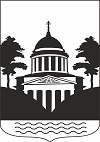 Российская ФедерацияНовгородская область Любытинский районДУМА ЛЮБЫТИНСКОГО МУНИЦИПАЛЬНОГО РАЙОНАРЕШЕНИЕО внесении изменений в местные нормативы градостроительного проектирования Любытинского муниципального районаВ соответствии со ст.29.4 Градостроительного кодекса Российской Федерации, Федеральным законом 6 октября 2003 года № 131-ФЗ «Об общих принципах организации местного самоуправления в Российской Федерации» Дума муниципального районаРЕШИЛА:1.Внести следующие изменения и дополнения в местные нормативы градостроительного проектирования, утвержденные решением Думы Любытинского муниципального района от 31.10.2017 №186  «Об утверждении нормативов градостроительного проектирования Любытинского муниципального района»:          1.1. Статью 2 «Основная часть нормативов градостроительного проектирования Любытинского муниципального района» дополнить абзацем 3  следующего содержания:Расстояние от мест постоянного хранения индивидуального автотранспорта до жилой застройки (не более) - 800 м, а в районах реконструкции – не более 1000 м; «Нормы обеспеченности местами парковки для учреждений и предприятий обслуживания          1.2. Статью 2 «Основная часть нормативов градостроительного проектирования Любытинского  муниципального района» дополнить абзацем 4 следующего содержания: Предельные значения расчетных показателей максимально допустимого уровня территориальной доступности  участковых пунктов полиции для населения.2.  Опубликовать проект решения в бюллетене «Официальный вестник» и разместить на официальном сайте Администрации Любытинского муниципального района в информационно-телекоммуникационной сети «Интернет». Председатель Думы муниципального района                       М.Н. Ершова от 20.08.2021 года  №64 Глава  муниципального  района                   А.А. Устинов    Здания и сооружения, рекреационные территории, объекты отдыхаРасчетная единицаПредусматривается 1 машино- место на следующее количество расчетных единицЗдания и сооруженияЗдания и сооруженияЗдания и сооруженияУчреждения  органов государственной власти, органов местного самоуправлениям. кв. общей площади200-220Административно-управленческие учреждения, иностранные представительства, представительства субъектов Российской Федерации, здания и помещения общественных организацийм. кв. общей площади100-120Коммерческо-деловые центры, офисные здания и помещения, страховые компаниим. кв. общей площади50-60Банки и банковские  учреждения, кредитно – финансовые учреждения:- с операционными заламим. кв. общей площади30-35- без операционных заловм. кв. общей площади55-60Здания судов общей юрисдикцииПо СП 152.13330По СП 152.13330Здания и сооружения следственных органовПо СП 228.1325800По СП 228.1325800Центры обучения, самодеятельного творчества, клубы по интересам для взрослыхм. кв. общей площади20-25Производственные здания, коммунально – складские объекты,  размещаемые в составе многофункциональных зонРаботающие в двух смежных сменах, чел6-8Объекты производственного и коммунального назначения,  размещаемые на участках территорий производственных и промышленно – производственных объектов1000 чел., работающих в двух смежных сменах140-160Магазины - склады (мелкооптовой и розничной торговли, гипермаркеты)м. кв. общей площади30-35Объекты торгового назначения с широким ассортиментом  товаров периодического спроса продовольственной и (или) непродовольственной групп (торговые центры, торговые комплексы, супермаркеты, универсамы, универмаги и т. п.)м. кв. общей площади40-50Специализированные магазины по продаже товаров эпизодического спроса непродовольственной группы (спортивные, автосалоны, мебельные, бытовой техники, музыкальных инструментов, ювелирные, книжные и т. п.)м. кв. общей площади60-70Рынки постоянные:- универсальные и непродовольственныем. кв. общей площади30-40- продовольственные и сельскохозяйственныем. кв. общей площади40-50Предприятия общественного питания периодического спроса (рестораны, кафе)Посадочные места4-5Объекты коммунально - бытового обслуживания:-баниЕдиновременные посетители5-6- ателье, фотосалоны городского значения, салоны – парикмахерские, салоны красоты, солярии, салоны моды, свадебные салоным. кв. общей площади10-15Салоны ритуальных услугм. кв. общей площади20-25Химчистки, прачечные, ремонтные мастерские, специализированные  центры по обслуживанию сложной бытовой техники и др.Рабочее место приемщика1-2ГостиницыПо СП 257.1325800По СП 257.1325800Выставочно - музейные комплексы, музеи – заповедники, музеи, галереи, выставочные залыЕдиновременные посетители6-8Центральные, специальные и специализированные библиотеки, интернет - кафеПостоянные места6-8Объекты религиозных конфессий (церкви, костелы, мечети, синагоги и др.)Единовременные посетители8-10, но не менее 10 машино – мест на объектДосугово - развлекательные учреждения: развлекательные центры, дискотеки, залы игровых автоматов, ночные клубыЕдиновременные  посетители4-7Здания и помещения медицинских организацийПо СП 158.13330По СП 158.13330Спортивные комплексы и стадионы с трибунамиМеста на трибунах25-30Оздоровительные комплексы (фитнес – клубы, ФОК, спортивные и тренажерные залы)- общей площадью менее 1000 м. кв.м. кв. общей площади25-5525-40Муниципальные детские физкультурно – оздоровительные объекты локального и районного уровней обслуживания:- тренажерные залы площадью 150-500 м. кв.Единовременные посетители8-10 - ФОК с залом площадью 1000-2000 м. кв.Единовременные посетители10Катки с искусственным покрытием общей площадью более 3000 м. кв.Единовременные посетители6-7Железнодорожные вокзалыПассажиры дальнего следования в час пик8-10АвтовокзалыПассажиры в час пик10-15Рекреационные территории и объекты отдыхаРекреационные территории и объекты отдыхаРекреационные территории и объекты отдыхаПляжи и парки в зонах отдыха100 единовременных посетителей15-20Лесопарки и заповедники100 единовременных посетителей7-10Базы кратковременного отдыха (спортивные, лыжные, рыболовные, охотничьи и др.)100 единовременных посетителей10-15Береговые базы маломерного флота100 единовременных посетителей10-15Дома отдыха и санатории, санатории – профилактории, базы отдыха предприятий и туристические базы100 отдыхающих и   обслуживающего персонала3-5Предприятия общественного питания, торговли100 мест в залах или единовременных посетителей и персонала7-10Наименование вида ОМЗНаименование расчетного показателя ОМЗ, единица измеренияПредельное значение расчетного показателя  максимально допустимого уровня  территориальной доступности ОМЗУчастковые  пункты полицииУровень территориальной доступности для населенияВ пределах границ муниципального образования  на обслуживаемом  административном участке, исходя из численности проживающего  населения и граждан, состоящих  на профилактическом учете,  состояния оперативной обстановки, особенностей административно - территориального деления.